Massachusetts Department of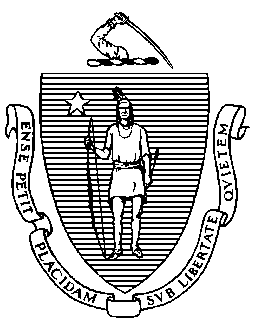 Elementary and Secondary Education135 Santilli Highway, Everett, Massachusetts 02149-1962	       Telephone: (781) 338-3000                                                                                                                 TTY: N.E.T. Relay 1-800-439-2370MEMORANDUMAt the February 27, 2024, meeting, we will recognize three outstanding members of the Massachusetts educational system with a Lifetime Achievement Award. Tom Scott – Executive Director of the Massachusetts Association of School Superintendents (MASS) Tom Scott is the Executive Director of the Massachusetts Association of School Superintendents, serving since 2003.  An educator for 55 years, Tom served in the Concord Public Schools and Concord-Carlisle Regional School District for 29 years as a teacher, guidance counselor, principal, and superintendent of schools between 1969–1998.  He was Executive Director of the EDCO Collaborative from 1998–2003, overseeing educational services for 24 districts and various statewide programs.  During the past 20 years he has led the Massachusetts Association of School Superintendents. Tom received his Ed.D. from Boston College in 1990.  Beth Kontos – President of American Federation of Teachers (AFT) of MassachusettsBeth Kontos is the President of AFT Massachusetts. She was first elected to the position in 2018, after serving as one of the union’s Vice Presidents from 2014 to 2018. Beth became a history teacher in 2004. After a year at Lynn Classical High School, she spent 14 years at Salem High School, where she taught US History, Street Law, and American Government, and co-taught English language and history to recent immigrant students. Beth has a bachelor’s degree in history and Spanish and a master’s in history from Salem State University. Her involvement in education and labor includes serving as a Vice President of the Massachusetts AFL-CIO.Daniel J. Warwick – Superintendent of the Springfield Public Schools
A lifelong resident of Springfield, Dan Warwick’s career with Springfield Public Schools spans more than 40 years. He has earned regional and national distinction as a teacher in general education and special education, as principal of a school that won the National Blue-Ribbon Award under his leadership, and as a superintendent who leads with a collaborative, data-driven approach. Most recently, the Massachusetts Association of School Superintendents honored Dan with its 2023 President’s Award in recognition of his leadership style, strategic use of state and local resources, and the record-setting improvements in the district’s graduation and drop-out rates under his direction.Jeffrey C. RileyCommissionerTo:Members of the Board of Elementary and Secondary EducationFrom:	Jeffrey C. Riley, CommissionerDate:	February 21, 2024Subject:Lifetime Achievement Award 